December 16, 2011Docket No. A-2009-2118836  MARK WIEDERMANMAJOR ENERGY SERVICES LLC100 DUTCH HILL RD STE 310ORANGEBURG NY 10962	Re:	Natural Gas Supply Services License Amendment Application ofMajor Energy Services LLC  Dear Mr. Wiederman:The Commission’s Regulation at 52 Pa. Code 62.109(b) states that:Completed applications, with all supporting documentation, including any documentation or clarifying information requested by Commission staff, if unprotested, will be processed within 45 days after acceptance by the Commission.  If the application is not processed within the time period, the application will be deemed approved.  The review period may be extended for a reasonable period of time by Secretarial Letter.  You are hereby notified that the Commission has extended the period for consideration of the Amendment Application until further order of the Commission.  If you are dissatisfied with the resolution of this matter, you may, as set forth in 52 Pa. Code §5.44, file a petition with the Commission within twenty (20) days of the date of this letter.  Please direct any questions to James Shurskis, Bureau of Technical Utility Services Energy Industry Group at (717) 787-8763.    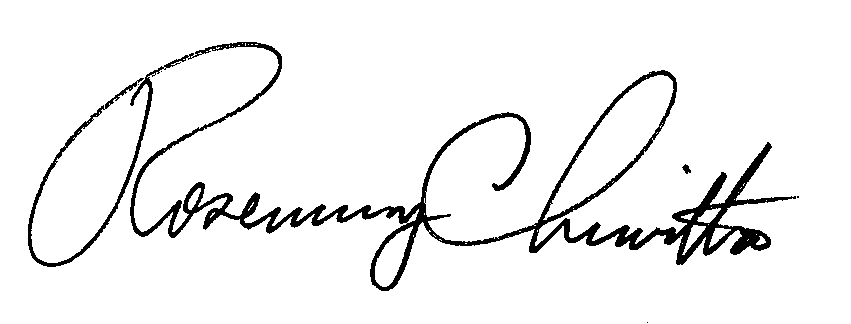 	Sincerely,	Rosemary Chiavetta	Secretary  cc:	Elaine McDonald, BTUS  	Kathleen Aunkst, Secretary’s Bureau  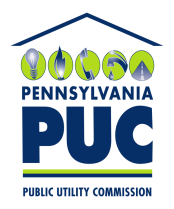  PUBLIC UTILITY COMMISSIONP.O. BOX 3265, HARRISBURG, PA 17105-3265IN REPLY PLEASE REFER TO OUR FILE